Prostate Cancer Quality Performance Indicator Specifications2021Citation: Te Aho o Te Kahu. 2021. Prostate Cancer Quality Performance Indicator Specifications. Wellington: Te Aho o Te Kahu.Published in September 2021 by Te Aho o Te Kahu
PO Box 5013, Wellington 6140, New ZealandISBN 978-1-99-100755-1 (online)
HP 7847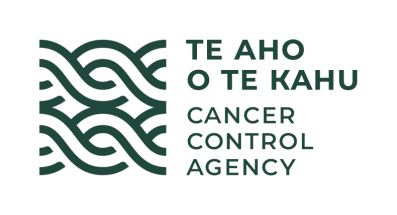 This document is available at teaho.govt.nzContentsIntroduction	1PCQI 1. Route to diagnosis	2Sources of data for indicator	2Data items	2Case eligibility criteria (denominator)	4Numerator criteria	5Flow diagram	5PCQI 5. Discussion with radiation oncologist	6Sources of data for indicator	6Data items	6Case eligibility criteria (denominator)	8Numerator criteria	9Surgical procedure codes and descriptions	9Purchase unit codes and descriptions	10Flow diagram	10PCQI 9. Equitable access to treatment	11Sources of data for indicator	11Data items	11Case eligibility criteria (denominator)	13Numerator criteria	14Surgical procedure codes and descriptions	15Flow diagram	16PCQI 8. Length of stay after surgery	17Sources of data for indicator	17Data items	17Case eligibility criteria (denominator)	19Numerator criteria	20Surgical procedure codes and descriptions	20Flow diagram	21PCQI 6. Medical oncology review of men with advanced disease	22Sources of data for indicator	22Data items	22Case eligibility criteria (denominator)	23Numerator criteria	24Purchase unit codes	24Flow diagram	25IntroductionTe Aho o Te Kahu, the Cancer Control Agency (Te Aho o Te Kahu) and the National Urological Cancer Working Group (the working group) worked together to identify a set of 13 quality performance indicators (QPIs) for prostate cancer.The Prostate Cancer Quality Improvement Indicators (Descriptions) document sets out descriptions of and the evidence and rationale for the full set of 13 QPIs.The five QPIs that were able to be calculated using the Ministry of Health’s national collections are presented in the associated Prostate Cancer Quality Improvement Monitoring Report (the monitoring report).This document, the Prostate Cancer Quality Performance Indicator Technical Specifications, provides specifications for the final five QPIs to make it easier for analysts to replicate our calculations.To this aim we have provided information on data sources, numerator criteria, denominator criteria, relevant data codes and descriptions and data flow diagrams.The final five QPI measures for which technical specifications are provided are as follows, in the same order as the monitoring report:PCQI 1. Route to diagnosisProportion of men with prostate cancer who are diagnosed following presentation to an emergency department.Sources of data for indicatorNew Zealand Cancer Registry (NZCR) – a population-based register of all primary malignant diseases diagnosed in New Zealand, excluding squamous and basal cell skin cancersNational Minimum Dataset (NMDS) – a collection of public and private hospital discharge information, including coded clinical data for inpatients and day patientsNational Non-Admitted Patients Collection (NNPAC) – includes event-based purchase units that relate to medical and surgical outpatient events and emergency department eventsData itemsCase eligibility criteria (denominator)Numerator criteriaFlow diagram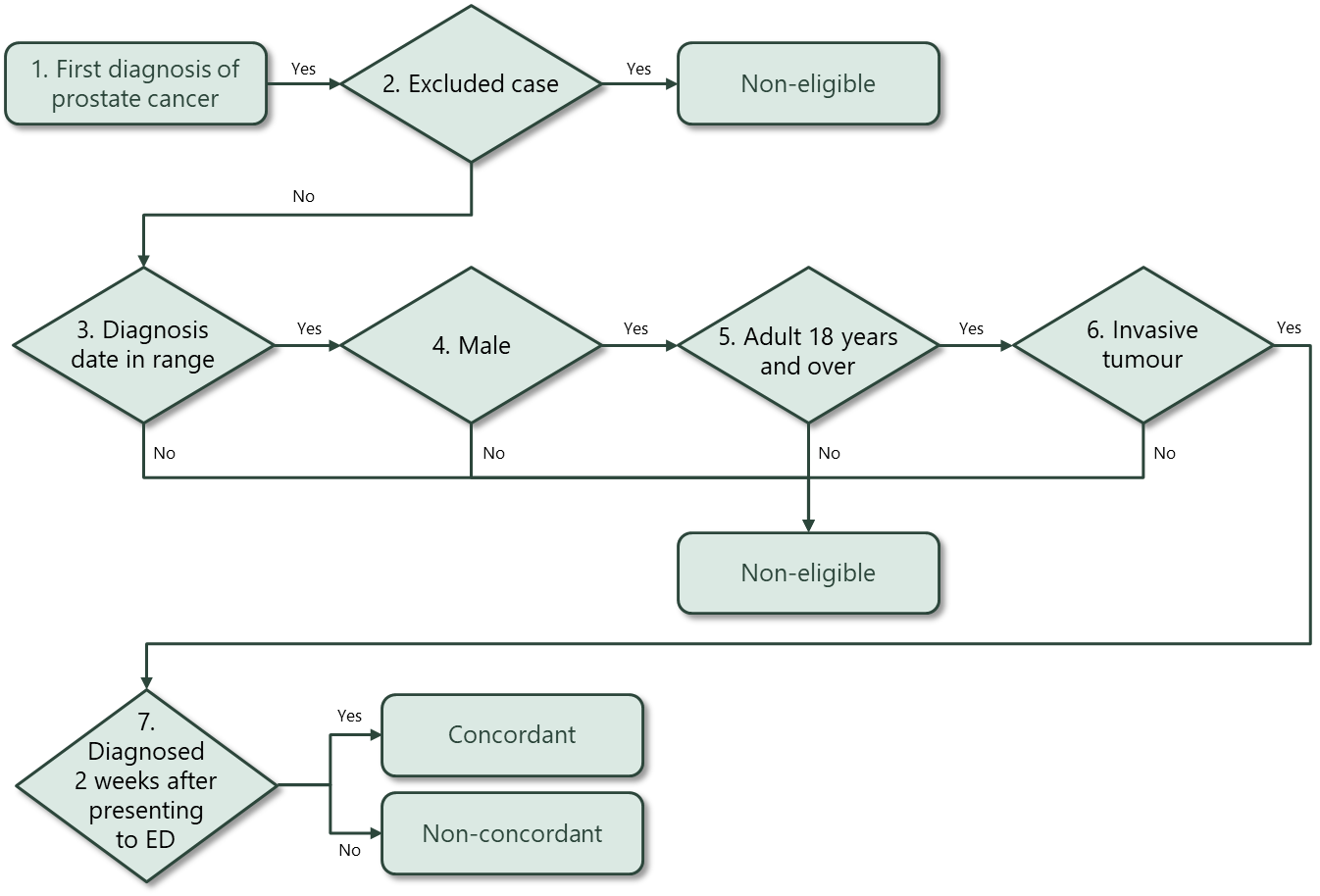 PCQI 5. Discussion with radiation oncologistProportion of men with prostate cancer who saw a radiation oncologist before radical prostatectomy.Sources of data for indicatorNew Zealand Cancer Registry (NZCR) – a population-based register of all primary malignant diseases diagnosed in New Zealand, excluding squamous and basal cell skin cancersNational Minimum Dataset (NMDS) – a collection of public and private hospital discharge information, including coded clinical data for inpatients and day patientsNational Non-Admitted Patients Collection (NNPAC) – includes event-based purchase units that relate to medical and surgical outpatient events and emergency department eventsData itemsCase eligibility criteria (denominator)Numerator criteriaSurgical procedure codes and descriptionsPurchase unit codes and descriptionsFlow diagram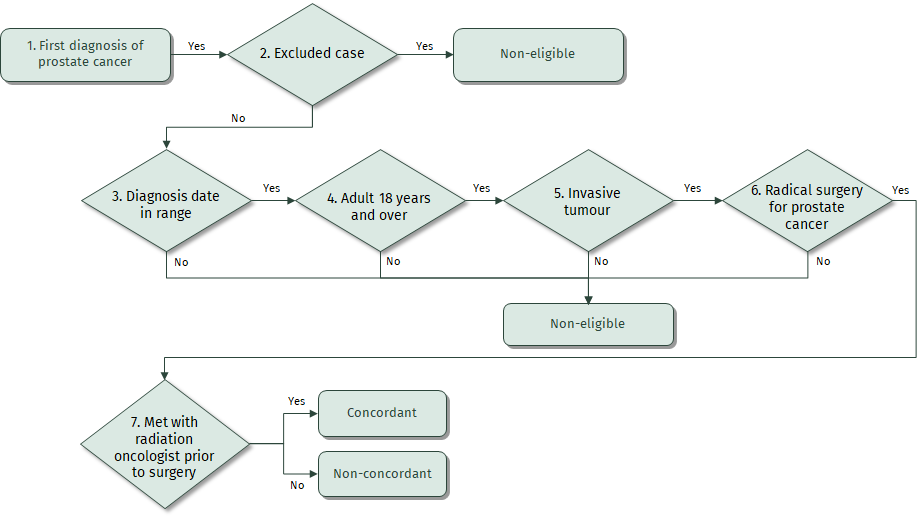 PCQI 9. Equitable access to treatmentProportion of men with prostate cancer who had radical surgeryProportion of men with prostate cancer who had curative radiationProportion of men with prostate cancer who had radical treatment (surgery or radiation treatment)Sources of data for indicatorNew Zealand Cancer Registry (NZCR) – a population-based register of all primary malignant diseases diagnosed in New Zealand, excluding squamous and basal cell skin cancersNational Minimum Dataset (NMDS) – a collection of public and private hospital discharge information, including coded clinical data for inpatients and day patientsRadiation Oncology Collection (ROC) – includes private and public courses of radiation therapy deliveredData itemsCase eligibility criteria (denominator)Numerator criteriaSurgical procedure codes and descriptionsFlow diagram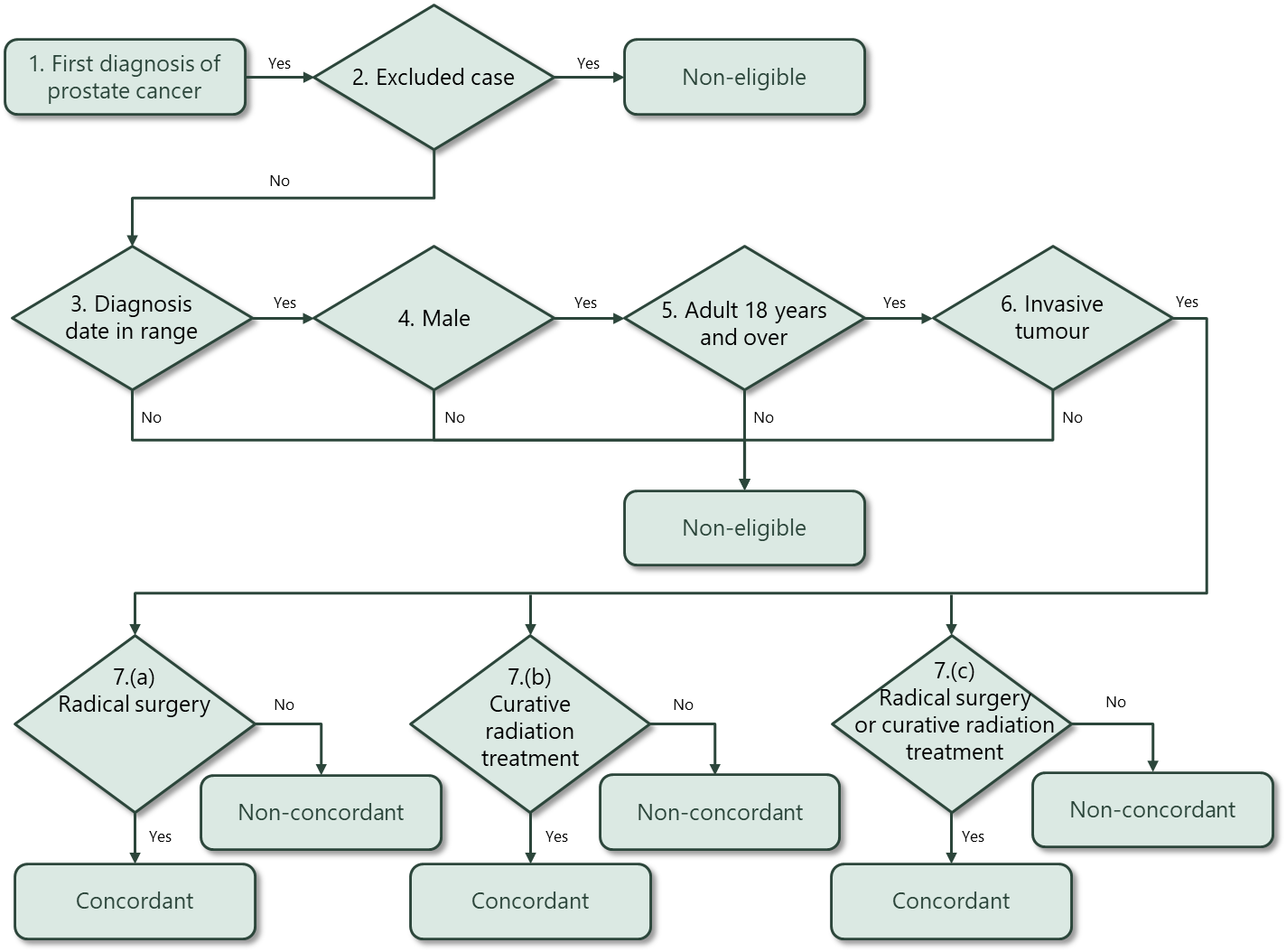 PCQI 8. Length of stay after surgeryProportion of men who stayed three or more days after surgeryProportion of men who stayed five or more days after surgerySources of data for indicatorNew Zealand Cancer Registry (NZCR) – a population-based register of all primary malignant diseases diagnosed in New Zealand, excluding squamous and basal cell skin cancersNational Minimum Dataset (NMDS) – a collection of public and private hospital discharge information, including coded clinical data for inpatients and day patientsData itemsCase eligibility criteria (denominator)Numerator criteriaSurgical procedure codes and descriptionsFlow diagram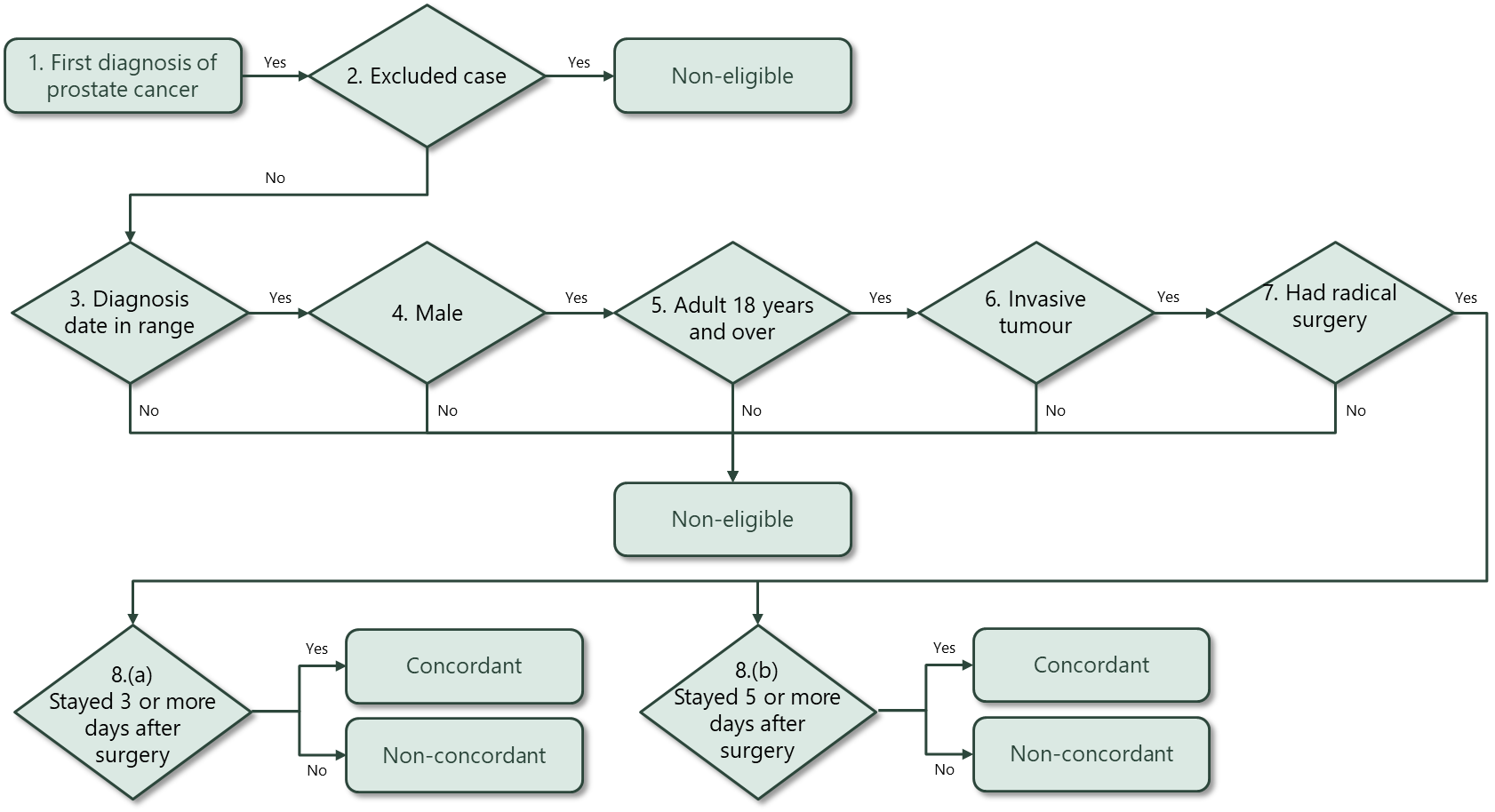 PCQI 6. Medical oncology review of men with advanced diseaseProportion of men who met with a medical oncologist prior to death from prostate cancer.Sources of data for indicatorNew Zealand Cancer Registry (NZCR) – a population-based register of all primary malignant diseases diagnosed in New Zealand, excluding squamous and basal cell skin cancersNational Non-Admitted Patients Collection (NNPAC) – includes event-based purchase units that relate to medical and surgical outpatient events and emergency department eventsThe Mortality Collection (MORT) combines death registration and stillbirth registration data with cause of death information which is then collated and codedData itemsCase eligibility criteria (denominator)Numerator criteriaPurchase unit codesFlow diagram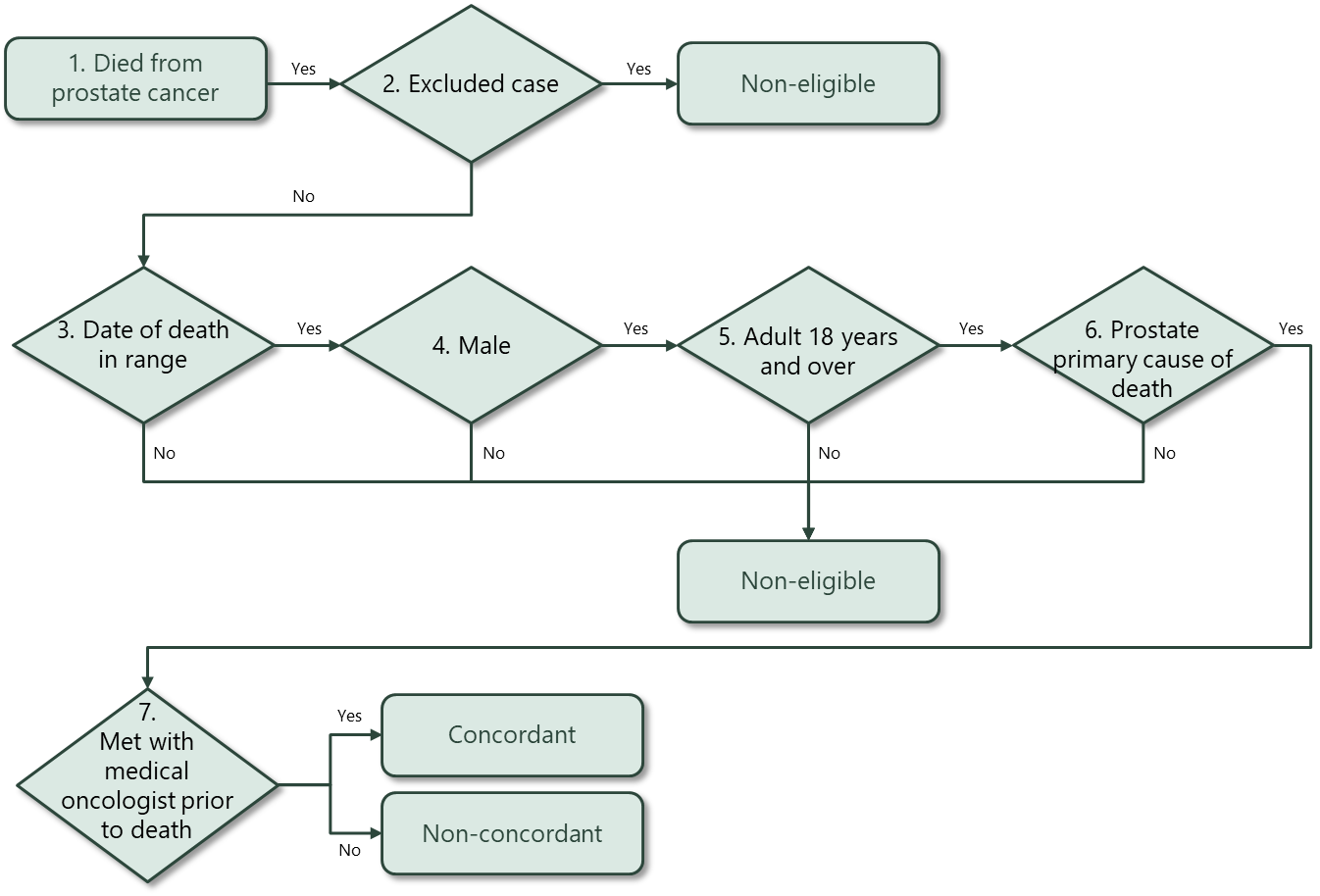 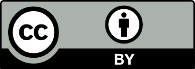 This work is licensed under the Creative Commons Attribution 4.0 International licence. In essence, you are free to: share ie, copy and redistribute the material in any medium or format; adapt ie, remix, transform and build upon the material. You must give appropriate credit, provide a link to the licence and indicate if changes were made.IndicatorMeasureMeasure abbreviationMeasure
typePCQI 1. Routes to diagnosisProportion of men with prostate cancer who are diagnosed following presentation to an emergency departmentemergencyQuality improvementPCQI 5. Discussion with radiation oncologist before radical prostatectomyProportion of men with prostate cancer who saw a radiation oncologist prior to radical prostatectomyradoncdisQuality improvementPCQI 9. Equitable access to treatmentProportion of men with prostate cancer who had radical surgeryradsurgQuality improvementPCQI 9. Equitable access to treatmentProportion of men with prostate cancer who had curative radiationradrtQuality improvementPCQI 9. Equitable access to treatmentProportion of men with prostate cancer who had radical treatment (surgery or radiation treatment)radtrmtQuality improvementPCQI 8. Length of stay after surgeryProportion of men who stayed three or more days after surgerysurg3moQuality improvementPCQI 8. Length of stay after surgeryProportion of men who stayed five or more days after surgerysurg5moQuality improvementPCQI 6. Medical oncology review of men with advanced diseaseProportion of men who met with a medical oncologist prior to death from prostate cancerdeathmoQuality improvementDatasetData itemDescriptionNZCRNHIPatient identifierNZCRCancer event IDCancer registration identifierNZCRDate of initial diagnosisDate person first diagnosed with prostate cancerNZCRDiagnosis yearCalendar year of first diagnosisNZCRSitePrimary organ of origin of the cancer (ICD-10-AM 8th edition code)NZCRMorphology code4-digit code (ICD-O-3) for microscopic or cellular anatomy of the cancerNZCRBasisBasis of diagnosisNZCRDHB of domicileDHB code for domicile of patient at diagnosisNZCRDHBDHB name based on domicile of patient at diagnosisNZCRAge at diagnosisAge of patient at diagnosis in yearsNZCRPrioritised ethnicityEthnic group derived from patient’s ethnicityNZCRSexSex of patientNZCRDeprivation quintileNZDep2013 index of social deprivation quintile based on patient’s domicileNZCRDate of deathDate patient diedNZCRTNM_TStage at diagnosis – tumourNZCRTNM_NStage at diagnosis – nodeNZCRTNM_MStage at diagnosis – metastasesNZCRBehaviour codeNeoplastic behaviour of the cancerNZCRMultiple tumour flagsPerson diagnosed with more than one tumourNZCRRegistration status codeStatus of registration processingNZCRSitePrimary organ of origin of the cancerNZCRSexSex of patientNZCRAge at diagnosisAge of patient at diagnosisNZCREthnicityPrioritised ethnicity for patientNZCRBehaviour codeNeoplastic behaviour of the cancerNZCRDate of initial diagnosisDate person first diagnosed with prostate cancerNZCRBasisBasis of diagnosisNZCRNZDep13Social deprivation index quintile based on address of patient at time of diagnosisNZCRMultiple tumour flagsPerson diagnosed with more than one tumourNZCRRegistration status codeStatus of registration processingNMDSHealth specialtyType of inpatient admissionNMDSEvent start dateDate of admissionNMDSLOSLength of hospital stayNNPACPurchase unit codeType of outpatient attendanceNNPACDate time of serviceDate and time of outpatient serviceNNPACAttendance codeAttendance of outpatient eventDiagram referenceAssessmentItemCodes1First or only diagnosis of malignant neoplasmPrimary siteFirst diagnosis of prostate cancer (C61)2Exclude manually censored caseExclusionRegistration codes not registered complete R_C or registered R_RNo incident cancer (exclude people with multiple tumour flags = yes)Patients diagnosed following death certificate only (basis = 0)Patient domiciled outside of New Zealand (DHB_code = 999)Morphology (ICD-O) codes8041 – Small cell carcinoma, not otherwise specified, 8045 – Small cell-large cell carcinoma, 8246 – Neuroendocrine carcinoma, not otherwise specified, 8890 – Leiomyosarcoma, not otherwise specified, 8980 – Carcinosarcoma, not otherwise specified3Diagnosis dateDate of initial diagnosis2016–184MaleSexM5Adult patient 18 years and older at diagnosisAge at diagnosis18 years and older6Invasive tumoursBehaviour code3Diagram referenceAssessmentItemCodes7Patient was diagnosed following presentation to an emergency departmentemergencyInpatient (NMDS)Health speciality = M05 (Emergency Medicine) and length of inpatient stay is between 0 and 1 daysOutpatient (NNPAC)Outpatient attendance (purchase code) of EDED admission/presentation within 2 weeks prior to diagnosis dateDatasetData itemDescriptionNZCRNHIPatient identifierNZCRCancer event IDCancer registration identifierNZCRDate of initial diagnosisDate person first diagnosed with prostate cancerNZCRDiagnosis yearCalendar year of first diagnosisNZCRSitePrimary organ of origin of the cancer (ICD-10-AM 8th edition code)NZCRMorphology code4-digit code (ICD-O-3) for microscopic or cellular anatomy of the cancerNZCRBasisBasis of diagnosisNZCRDHB of domicileDHB code for domicile of patient at diagnosisNZCRDHBDHB name based on domicile of patient at diagnosisNZCRAge at diagnosisAge of patient at diagnosis in yearsNZCRPrioritised ethnicityEthnic group derived from patient’s ethnicityNZCRSexSex of patientNZCRDeprivation quintileNZDep2013 index of social deprivation quintile based on patient’s domicileNZCRDate of deathDate patient diedNZCRTNM_TStage at diagnosis – tumourNZCRTNM_NStage at diagnosis – nodeNZCRTNM_MStage at diagnosis – metastasesNZCRBehaviour codeNeoplastic behaviour of the cancerNZCRMultiple tumour flagsPerson diagnosed with more than one tumourNZCRRegistration status codeStatus of registration processingNZCRSitePrimary organ of origin of the cancerNZCRSexSex of patientNZCRAge at diagnosisAge of patient at diagnosisNZCREthnicityPrioritised ethnicity for patientNZCRBehaviour codeNeoplastic behaviour of the cancerNZCRDate of initial diagnosisDate person first diagnosed with prostate cancerNZCRBasisBasis of diagnosisNZCRNZDep13Social deprivation index quintile based on address of patient at time of diagnosisNZCRMultiple tumour flagsPerson diagnosed with more than one tumourNZCRRegistration status codeStatus of registration processingNMDSDHB nameDHB of service for patientNMDSSurgical procedureSurgical procedure of primary siteNMDSDate of surgeryDate of most definitive surgical procedure of the primary siteNNPACPurchase codeType of outpatient attendanceNNPACDate and time of serviceDate and time of serviceDiagram referenceAssessmentItemCodes1First or only diagnosis of malignant neoplasmPrimary siteFirst diagnosis of prostate cancer (C61)2Exclude manually censored caseExclusionRegistration codes not registered complete (R_C) or registered (R_R)No incident cancer (exclude people with multiple tumour flags = yes)Patients diagnosed following death certificate only (basis = 0)Patient domiciled outside of New Zealand (DHB_code = 999)Morphology (ICD-O) codes8041 – Small cell carcinoma, not otherwise specified, 8045 – Small cell-large cell carcinoma, 8246 – Neuroendocrine carcinoma, not otherwise specified, 8890 – Leiomyosarcoma, not otherwise specified, 8980 – Carcinosarcoma, not otherwise specified3Diagnosis dateDate of initial diagnosis2016–184Adult male patient 18 years and older at diagnosisAge at diagnosis18 years and older5Invasive tumoursBehaviour code36Surgical procedureSurgical procedure of the primary siteIncludes ACHI (8th edition) procedure codes:3720004, 3720900, 3720901, 3721000, 3721001, 3721100, 3721101, 3720900, 3720901, 3721000, 3721001, 3721100Only includes procedures between 31 days prior and 456 days after diagnosis of prostate cancer.Diagram referenceAssessmentItemCodes7Patient consulted radiation oncologist prior to radical prostatectomyradoncdisOne of the purchase unit codes M50022 or M50023 recorded prior to the patient’s surgery dateClinical codeBlock short descriptionClinical code description3720004Open prostatectomyRetropubic prostatectomy3720900Open prostatectomyRadical prostatectomy3720901Other closed prostatectomyLaparoscopic radical prostatectomy3721000Open prostatectomyRadical prostatectomy with bladder neck reconstruction3721001Other closed prostatectomyLaparoscopic radical prostatectomy with bladder neck reconstruction3721100Open prostatectomyRadical prostatectomy with bladder neck reconstruction and pelvic lymphadenectomy3721101Other closed prostatectomyLaparoscopic radical prostatectomy with bladder neck reconstruction and pelvic lymphadenectomy3720900Open prostatectomyRadical prostatectomy3720901Closed prostatectomyLaparoscopic radical prostatectomy3721000Open prostatectomyRadical prostatectomy with bladder neck reconstruction3721001Closed prostatectomyLaparoscopic radical prostatectomy with bladder neck reconstruction3721100Open prostatectomyRadical prostatectomy with bladder neck reconstruction and pelvic lymphadenectomyPurchase unit codeDescriptionDefinitionM50022Radiation Oncology 1st AttendanceFirst attendance to radiation oncologist or medical officer at registrar level or above or nurse practitioner for specialist assessment. Excludes medical oncology.M50023Radiation Oncology Subsequent AttendanceFollow-up attendances to a radiation oncologist or medical officer at registrar level or above or nurse practitioner. Excludes medical oncology and radiotherapy.DatasetData itemDescriptionNZCRNHIPatient identifierNZCRCancer event IDCancer registration identifierNZCRDate of initial diagnosisDate person first diagnosed with prostate cancerNZCRDiagnosis yearCalendar year of first diagnosisNZCRSitePrimary organ of origin of the cancer (ICD-10-AM 8th edition code)NZCRMorphology code4-digit code (ICD-O-3) for microscopic or cellular anatomy of the cancerNZCRBasisBasis of diagnosisNZCRDHB of domicileDHB code for domicile of patient at diagnosisNZCRDHBDHB name based on domicile of patient at diagnosisNZCRAge at diagnosisAge of patient at diagnosis in yearsNZCRPrioritised ethnicityEthnic group derived from patient’s ethnicityNZCRSexSex of patientNZCRDeprivation quintileNZDep2013 index of social deprivation quintile based on patient’s domicileNZCRDate of deathDate patient diedNZCRTNM_TStage at diagnosis – tumourNZCRTNM_NStage at diagnosis – nodeNZCRTNM_MStage at diagnosis – metastasesNZCRBehaviour codeNeoplastic behaviour of the cancerNZCRMultiple tumour flagsPerson diagnosed with more than one tumourNZCRRegistration status codeStatus of registration processingNZCRSitePrimary organ of origin of the cancerNZCRSexSex of patientNZCRAge at diagnosisAge of patient at diagnosisNZCREthnicityPrioritised ethnicity for patientNZCRBehaviour codeNeoplastic behaviour of the cancerNZCRDate of initial diagnosisDate person first diagnosed with prostate cancerNZCRBasisBasis of diagnosisNZCRNZDep13Social deprivation index quintile based on address of patient at time of diagnosisNZCRMultiple tumour flagsPerson diagnosed with more than one tumourNZCRRegistration status codeStatus of registration processingNMDSDHB nameDHB of service for patientNMDSSurgical procedureSurgical procedure of primary siteNMDSDate of surgeryDate of most definitive surgical procedure of the primary siteROCTreatment start dateRadiation treatment start dateROCPlanned dosesPlanned dosesROCClinical codeICD-10-AM codeROCIntent of treatmentIntent of treatmentDiagram referenceAssessmentItemCodes1First or only diagnosis of malignant neoplasmPrimary siteFirst diagnosis of prostate cancer (C61)2Exclude manually censored caseExclusionRegistration codes not registered complete (R_C) or registered (R_R)No incident cancer (exclude people with multiple tumour flags = yes)Patients diagnosed following death certificate only (basis = 0)Patient domiciled outside of New Zealand (DHB_code = 999)Morphology (ICD-O) codes8041 – Small cell carcinoma, not otherwise specified, 8045 – Small cell-large cell carcinoma, 8246 – Neuroendocrine carcinoma, not otherwise specified, 8890 – Leiomyosarcoma, not otherwise specified, 8980 – Carcinosarcoma, not otherwise specified3Diagnosis dateDate of initial diagnosis2016–184MaleSexM5Adult patient 18 years and older at diagnosisAge at diagnosis18 years and older6Invasive tumoursBehaviour code3Diagram referenceAssessmentItemCodes7aRadical surgeryradsurgSurgical procedure of the primary site Includes ACHI (8th edition) procedure codes:3720004, 3720900, 3720901, 3721000, 3721001, 3721100, 3721101, 3720900, 3720901, 3721000, 3721001, 3721100Includes procedures between 31 days prior and 456 days after diagnosis of prostate cancer.7bCurative radiation treatmentradrtRadiation treatment start date within one year of diagnosis and PLANNED_DOSES_CNT >=60 AND CLINICAL_CODE_ICD10_AM8 in (‘C61’,’C610’) AND INTENT_OF_TREATMENT_IND = 1 AND TMTSTARTDT – DIAG_DATE > -31”7cRadical surgery or curative radiation treatmentradtrmtIncludes ACHI (8th edition) procedure codes:3720004, 3720900, 3720901, 3721000, 3721001, 3721100, 3721101, 3720900, 3720901, 3721000, 3721001, 3721100Includes procedures between 31 days prior and 456 days after diagnosis of prostate cancer.ORRadiation Treatment start date within one year of diagnosis and PLANNED_DOSES_CNT >=60 AND CLINICAL_CODE_ICD10_AM8 in (‘C61’,’C610’) AND INTENT_OF_TREATMENT_IND = 1 AND TMTSTARTDT – DIAG_DATE > -31”Clinical codeBlock short descriptionClinical code description3720004Open prostatectomyRetropubic prostatectomy3720900Open prostatectomyRadical prostatectomy3720901Other closed prostatectomyLaparoscopic radical prostatectomy3721000Open prostatectomyRadical prostatectomy with bladder neck reconstruction3721001Other closed prostatectomyLaparoscopic radical prostatectomy with bladder neck reconstruction3721100Open prostatectomyRadical prostatectomy with bladder neck reconstruction and pelvic lymphadenectomy3721101Other closed prostatectomyLaparoscopic radical prostatectomy with bladder neck reconstruction and pelvic lymphadenectomy3720900Open prostatectomyRadical prostatectomy3720901Closed prostatectomyLaparoscopic radical prostatectomy3721000Open prostatectomyRadical prostatectomy with bladder neck reconstruction3721001Closed prostatectomyLaparoscopic radical prostatectomy with bladder neck reconstruction3721100Open prostatectomyRadical prostatectomy with bladder neck reconstruction and pelvic lymphadenectomyDatasetData itemDescriptionNZCRNHIPatient identifierNZCRCancer event IDCancer registration identifierNZCRDate of initial diagnosisDate person first diagnosed with prostate cancerNZCRDiagnosis yearCalendar year of first diagnosisNZCRSitePrimary organ of origin of the cancer (ICD-10-AM 8th edition code)NZCRMorphology code4-digit code (ICD-O-3) for microscopic or cellular anatomy of the cancerNZCRBasisBasis of diagnosisNZCRDHB of domicileDHB code for domicile of patient at diagnosisNZCRDHBDHB name based on domicile of patient at diagnosisNZCRAge at diagnosisAge of patient at diagnosis in yearsNZCRPrioritised ethnicityEthnic group derived from patient’s ethnicityNZCRSexSex of patientNZCRDeprivation quintileNZDep2013 index of social deprivation quintile based on patient’s domicileNZCRDate of deathDate patient diedNZCRTNM_TStage at diagnosis – tumourNZCRTNM_NStage at diagnosis – nodeNZCRTNM_MStage at diagnosis – metastasesNZCRBehaviour codeNeoplastic behaviour of the cancerNZCRMultiple tumour flagsPerson diagnosed with more than one tumourNZCRRegistration status codeStatus of registration processingNZCRSitePrimary organ of origin of the cancerNZCRSexSex of patientNZCRAge at diagnosisAge of patient at diagnosisNZCREthnicityPrioritised ethnicity for patientNZCRBehaviour codeNeoplastic behaviour of the cancerNZCRDate of initial diagnosisDate person first diagnosed with prostate cancerNZCRBasisBasis of diagnosisNZCRNZDep13Social deprivation index quintile based on address of patient at time of diagnosisNZCRMultiple tumour flagsPerson diagnosed with more than one tumourNZCRRegistration status codeStatus of registration processingNMDSDHB nameDHB of service for patientNMDSSurgical procedureSurgical procedure of primary siteNMDSDate of surgeryDate of most definitive surgical procedure of the primary siteNMDSDate of dischargeDate of discharge from hospitalDiagram referenceAssessmentItemCodes1First or only diagnosis of malignant neoplasmPrimary siteFirst diagnosis of prostate cancer (C61)2Exclude manually censored caseExclusionRegistration codes not registered complete (R_C) or registered (R_R)No incident cancer (exclude people with multiple tumour flags = yes)Patients diagnosed following death certificate only (basis = 0)Patient domiciled outside of New Zealand (DHB_code = 999)Morphology (ICD-O) codes8041 – Small cell carcinoma, not otherwise specified, 8045 – Small cell-large cell carcinoma, 8246 – Neuroendocrine carcinoma, not otherwise specified, 8890 – Leiomyosarcoma, not otherwise specified, 8980 – Carcinosarcoma, not otherwise specified3Diagnosis dateDate of initial diagnosis2016–184MaleSexM5Adult patient 18 years and older at diagnosisAge at diagnosis18 years and older6Invasive tumoursBehaviour code37Surgical procedureSurgical procedure of the primary siteIncludes ACHI (8th edition) procedure codes:3720004, 3720900, 3720901, 3721000, 3721001, 3721100, 3721101, 3720900, 3720901, 3721000, 3721001, 3721100Only includes procedures between 31 days prior and 456 days after diagnosis of prostate cancer.Diagram referenceAssessmentItemCodes8aPatient stayed 3 or more days after date of surgerysurg3moDate of discharge – date of surgery >=38bPatient stayed 5 or more days after date of surgerysurg5moDate of discharge – date of surgery >=5Clinical codeBlock short descriptionClinical code description3720004Open prostatectomyRetropubic prostatectomy3720900Open prostatectomyRadical prostatectomy3720901Other closed prostatectomyLaparoscopic radical prostatectomy3721000Open prostatectomyRadical prostatectomy with bladder neck reconstruction3721001Other closed prostatectomyLaparoscopic radical prostatectomy with bladder neck reconstruction3721100Open prostatectomyRadical prostatectomy with bladder neck reconstruction and pelvic lymphadenectomy3721101Other closed prostatectomyLaparoscopic radical prostatectomy with bladder neck reconstruction and pelvic lymphadenectomy3720900Open prostatectomyRadical prostatectomy3720901Closed prostatectomyLaparoscopic radical prostatectomy3721000Open prostatectomyRadical prostatectomy with bladder neck reconstruction3721001Closed prostatectomyLaparoscopic radical prostatectomy with bladder neck reconstruction3721100Open prostatectomyRadical prostatectomy with bladder neck reconstruction and pelvic lymphadenectomyDatasetData itemDescriptionMORTBDM registration noDeath registration numberMORTMaster encrypted NHIEncrypted NHI numberMORTSexSex of patientMORTAge at deathAge of patient at deathMORTAge in yearsAge at death in yearsMORTPrioritised ethnic groupPrioritised ethnic group (from death record) derived from patient’s ethnicityMORTDomicile codeDomicile code at time of deathMORTDomicile nameName of domicile at time of deathMORTNZDEP13NZDep2013 index of social deprivation quintile based on patient’s domicileMORTDHBDistrict Health Board of residence at time of deathMORTDeath dateDate of deathMORTDeath yearYear of deathMORTDiagnosis typeType of diagnosis (death)MORTClinical codePrimary cause of death clinical codeMORTClinical code typePrimary cause of death clinical code typeMORTClinical code systemPrimary cause of death clinical code systemNNPACDate/time of serviceDate of appointment with medical oncologistNNPACService typeType of service (first, follow-up, pre-admission)NNPACAttendance codeWhether patient attended appointmentDiagram referenceAssessmentItemCodes1Died from prostate cancerClinical codeD612Exclude manually censored caseExclusionDHB_CODE = ‘999’3Death dateDate of death2017–194MaleSexM5Adult patient 18 years and older at deathAge at death18 years and older6Prostate was primary cause of deathDiagnosis typeD (underlying cause of death)Diagram referenceAssessmentItemCodes8Patient consulted medical oncologist prior to deathdeathmoNNPAC outpatientsdate of service BETWEEN 20100101 AND 20201231purchase_unit_code in (‘M50020’,’M50021’) ANDservice_type = ‘FIRST’ AND attendance_code = ‘ATT’DeathMO2yr = DEATH_DATE – DATETIME_OF_SERVICE < 730DeathMO3more = DEATH_DATE – DATETIME_OF_SERVICE >= 730Purchase unit codePurchase unit descriptionPurchase unit definitionUnit of measureM50020Medical oncology 1st attendanceFirst attendance to medical oncologist or medical officer at registrar level or above or nurse practitioner for specialist assessment. Excludes radiation oncology.AttendanceM50021Medical oncology subsequent attendanceFollow-up attendances to a medical oncologist or medical officer at registrar level or above or nurse practitioner. Excludes radiation oncology and chemotherapy.Attendance